In Re:	R-2022-3031704
C-2022-3031902
C-2022-3032690
(SEE ATTACHED LIST)Pennsylvania Public Utility Commission
v. 
Borough of Ambler – Water Department
1308(d)Telephonic Evidentiary Hearing(s) Notice 	This is to inform you that a telephonic evidentiary hearing(s) on the above-captioned case will be held as follows:Type:		Call-in Telephonic Evidentiary Hearing(s)Date:		Monday, Tuesday and Wednesday: August 1 – 3, 2022 Time:		10:00 A.M.Presiding:	Administrative Law Judge Steven K. Haas  		Administrative Law Judge John M. CooganPhone:	717.787.1399	Fax: 717.787.0481To participate in the hearings,You must dial the toll-free Bridge number listed belowYou must enter a PIN number when instructed to do so, also listed belowYou must speak your name when promptedThe telephone system will connect you to the conferenceToll-free Conference Number:	1.877.668.3814PIN Number:				45310677WITNESSES:  If you have any witnesses you want to have present during the 
hearing who are participating from a separate phone, you must provide them with the Conference and PIN numbers above.FAILURE TO APPEAR:  You may lose the case if you do not take part in this hearing and present evidence on the issue(s) raised. Your case may be dismissed “with prejudice” which means that you will be barred from filing another complaint raising the same claim(s) and issue(s) presented in the dismissed complaint.CONTINUANCES.  You may request a continuance of the hearing if you have a good reason. All continuances will be granted only for good cause. To request a continuance, you must submit a written request (a “motion”) at least five (5) days before the hearing. Your motion should include: 1) The case name, number, and hearing date; 2) The reason for the request; and 3) Whether the other party agrees (or if you do not know).REPRESENTATION.  If you are an individual, you may represent yourself or you may have an attorney represent you. All others, including a partnership, corporation, trust, association, or governmental agency or subdivision, must be represented by an attorney licensed to practice law in Pennsylvania, or admitted pro hac vice. Only an attorney may represent someone else.ACCOMMODATION.  Any party who needs an accommodation for a disability in orderto participate in this hearing process may request one. Please call the OALJ scheduling office at least five (5) business days prior to your hearing to submit your request.If you require an interpreter to participate in the hearing, please call the scheduling office at least ten (10) business days prior to your hearing to submit your request.Scheduling Office: 717.787.1399AT&T Relay Service number for persons who are deaf or hearing-impaired:  1.800.654.5988COVID-19.   Currently the PUC’s buildings are open for business; however, some operational restraints occasioned by the pandemic remain. Therefore, ALL Parties to proceedings pending are encouraged to EITHER open and use an eFiling account through the Commission’s website at www.puc.pa.gov OR to ensure timely arrival, submit the filing by overnight delivery as explained below.E-FILING.  The PUC offers a free e-Filing Subscription Service. This service allows a user to file documents electronically and receive an automatic email notification whenever a document is added, removed, or changed on the PUC website in a specific case. For information and to subscribe to this service, visit the PUC’s website at:  https://www.puc.pa.gov/filing-resources/efiling/PAPER FILING.  If you do not have the capability to open and use an e-Filing account, you may file paper documents with the Secretary of the Commission. Filing of paper documents must be sent by overnight delivery to:  SecretaryPennsylvania Public Utility Commission
400 North Street
Harrisburg, PA 17120It is important that you retain the tracking information as proof of submission. Emailed or faxed submissions filings to the Commission are not acceptable.CONFIDENTIAL MATERIAL.  If a filing contains confidential or proprietary material, the filing should be submitted by overnight delivery to ensure arrival. Large filings containing confidential or proprietary material may also be submitted through the Commission’s Share Point File system. These filings should be followed by a hard copy with a flash drive or CD for the Commission’s file. Filers should contact the Secretary’s Bureau in advance to set up a Share Point File before submitting the filing.cc:		
	ALJ Haas
	ALJ Coogan
	C. Biggica
	Calendar File
	R-2022-3031704; C-2022-3031902; C-2022-3032690: Pennsylvania Public Utility Commission v. Borough of Ambler – Water DepartmentRevised: June 2, 2022

ADEOLU A BAKARE ESQUIRE
MCNEES WALLACE & NURICK LLC
100 PINE STREET
PO BOX 1166
HARRISBURG PA  17108-1166
717.237.5290
abakare@mwn.com
Accepts eService
(Representing the Borough of Ambler)

SHARON E WEBB ESQUIRE
OFFICE OF SMALL BUSINESS ADVOCATE
FORUM PLACE
555 WALNUT STREET 1ST FLOOR
HARRISBURG PA  17101
717.783.2525
swebb@pa.gov

ALLISON C KASTER ESQUIRE
PA PUC BUREAU OF INVESTIGATION & 
ENFORCEMENT LEGAL TECHNICAL
SECOND FLOOR WEST
400 NORTH STREET
HARRISBURG PA  17120
717.783.7998
akaster@pa.gov
Accepts eService

CHRISTINE M HOOVER ESQUIRE 
OFFICE OF CONSUMER ADVOCATE 
5TH FLOOR FORUM PLACE 
555 WALNUT STREET 
HARRISBURG PA  17101 
717.783.5048 
choover@paoca.org
Accepts eService RICHARD SHORIN255 RIDINGS WAYAMBLER PA  19002267.475.4247Rickshorin@Verizon.netAccepts eService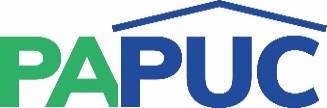                           COMMONWEALTH OF PENNSYLVANIA              PENNSYLVANIA PUBLIC UTILITY COMMISSION       COMMONWEALTH KEYSTONE BUILDING
          Office of the Administrative Law Judge400 NORTH STREET      HARRISBURG, PENNSYLVANIA 17120June 8, 2022